موفق باشیدنام: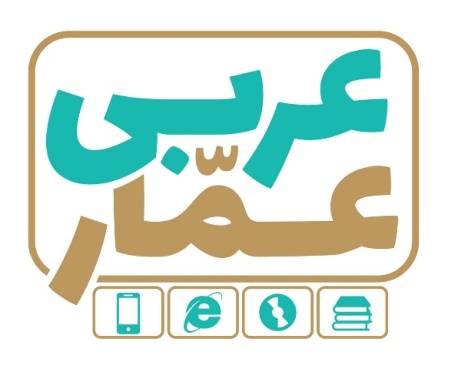 تاریخ امتحان:نام خانوادگی:ساعت برگزاری:نام دبیر طراح سوالات:فارغیمدت زمان امتحان:عربی یازدهم انسانی مستمرعربی یازدهم انسانی مستمرعربی یازدهم انسانی مستمرردیفسؤالاتبارم۱تَرجِمِ الکَلمَتَينِ اللَّتينِ تَحتَهُما خطٌّ. (دو کلمهی مشخص شده را ترجمه کن) الف :  و هَلْ تُريدينَ بِطاقَةَ الشَّحْنِ؟                   ب : فَنَدَمَ عَلَی أَعمالِه السیّئَةِ.0.5۲عَيِّنِ الکَلماتِ المُترادِفَةَ و المُتّضادَّةَ.  «کَلِمَتانِ زائِدتانِ» (کلمات مترادف و متضاد را مشخص کن) 5/. نمره                                      (یُصلِحُ - عادَ - اَفسَدَ – رَجَعَ – اِزدادَ)..................... = ......................                    .....................≠ ...................0.5۳عَيِّنِ الکَلِمَةَ الغَريبةَ في المَعنَی. (کلمهی نا هماهنگ از نظر معنا را معين کن) 1- الثعلب   الکلب    المرح    الحمار        2- الأحبّة   الاصدقاء   الأصحاب   الإضاعة  0.54اُکْتُبْ مُفردَ أو جَمعَ الکَلمَتَينِ. (مفرد يا جمع دو کلمه را بنويس) الفَلَتات (مفرد) : ..................                       المعصیة (جمع) : ...............0.5۵تَرجِمِ الجُمَلَ التّاليةَ إلَی الفارسيّةِ. (جملههای زير را به فارسی ترجمه کن) الف) و لا نستطیعُ أن نَجدَ لغةً بدون کلماتٍ دخیلةٍ. (0.5)ب) قد بَیّنَ علماء اللغة العربیّة و الفارسیّة أبعادَ هذا التّأثیر في دراساتهِم. (0.75)ج) أنفِقوا مِمّا رزقناکُم مِن قبل أن یأتی یومٌ لا بیعٌ و لا خُلّةٌ و لا شفاعةٌ. (0.75)د) تجري الرّیاحُ بِما لا تشتهي السُّفُن. (0.5)هـ) في المرّة الرّابعة ارتفعَ الموجُ و کاد الشّابّ یَغرقُ. (0.5)و) إذن لا یستطیعُ الکذّابُ أن یُخفِيَ کِذبَهُ أو یُنکرهُ. (0.5)ز) ماکانَ یَعرِفُ السِّباحة فَصَرَخَ النَّجدَة. (0.5)4۶اِنْتَخِبِ التَّرجَمَةَ الصَّحيحةَ. (ترجمهی درست را انتخاب کن) 5/1 نمرهالف) لا تَغترُّوا بِصلاتِهم.  1- فریب نمازشان را نخورید.    2-       با نمازشان مغرور نشوید. ب) اللّهمَّ إنّي أَعُوذُ بِکَ مِن دُعاءٍ لا یُسْمَعُ.  خدوندا پناه میبرم به تو از دعایی که شنیده .... (نمی شود  / نشد( ج) إنّه شابّاً کان کذّاباً  . همانا او جوانی.............   . (دروغگو بود  بسیار دروغگو بود)د) لِکَیلا تَحزَنُوا علی ما فاتَکُم.  تا بر آنچه از دستتان رفت ............ (ناراحت نشوید  ناراحت نمیشوید) ه) قبرُ کورش یجذبُ سُیّاحاً مِن دُوَّل العالَمِ.مقبرهی کورش)گردشگرانی  گردشگران  ( را از کشورهای جهان جذب میکند.و)  مثلُ نورِه کَمِشکاةٍ فیها مِصباحٌ.مَثَل نورش چون چراغدانی است که در آن) چراغی  چراغ  ( است.1.57کَمِّلِ الفراغاتِ فِي التَّرجَمَةِ: الف)  أکَلتُم تَمري و عَصیتُم أمري  .خرمایم را خورديد و از فرمانم ..................ب)  شاهَدْنا سِنجاباً يَقْفِزُ مِنْ شَجَرَةٍ إلَی شَجَرَةٍ.   سنجابی را ديديم که از درختی به درختی ........... .0.58عَيِّنِ المَحلَّ الإعرابيَ لِلکَلماتِ الّتي تَحتَها خَطٌّ. (نقش کلمات مشخص شده را معين کن)  1- وَجَدْتُ بَرنامَجاً  يُساعِدُني عَلَی تَعَلُّمِ الْعَرَبيَّةِ. 2-  اَلْکِتابُ صَديقٌ مُخْلِصٌ يُنْقِذُكَ مِن مُصيبَةِ الْجَهلِ. 3-  عَصَفَتْ رياحٌ شَديدَةٌ خَرَّبَتْ بَيتاً جَنبَ شاطِئِ الْبَحرِ. 4-   أَخفَی شَيئاً، وَ جَعَلَهُ بَعيداً عَنِ الْأَنظارِ.1.59اِنتَخِبْ جَواباً صحیحاً: الف) ما هِيَ الترجمةُ  المُناسبةُ لِـ « المُنَزَّلِ»:    نازل شد      نازل کننده   نازل شده    نازل میکرد ب) ما هُوَ الفِعلُ المُتّعدِيُ:                         أعْطَی           صَدَّقَ         جَلَسَ      سافَرْتُ 0.5